УКРАЇНА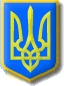 Виконавчий комітет Нетішинської міської радиХмельницької областіР О З П О Р Я Д Ж Е Н Н Я04.03.2022					Нетішин			    № 138/2022-ркПро звільнення Скиби П.П.Відповідно до пункту 20 частини 4 статті 42 Закону України  «Про місцеве самоврядування в Україні», пункту 1 частини 1 статті 36 Кодексу законів про працю України, частини 1 статті 24 Закону України «Про відпустки»:1. Звільнити Скибу Петра Павловича з посади спеціаліста 1 категорії з питань територіальної оборони відділу з питань цивільного                             захисту населення виконавчого комітету Нетішинської міської ради                          04 березня 2022 року за угодою сторін, відповідно до пункту                                      1 частини 1 статті 36 Кодексу законів про працю України.Підстава:	- заява Петра Скиби  від 04 березня 2022 року.2. Відділу бухгалтерського обліку апарату виконавчого комітету Нетішинської міської ради:2.1. провести розрахунки з Скибою Петром Павловичем  відповідно до вимог чинного законодавства;2.2. виплатити Скибі Петру Павловичу грошову компенсацію за невикористані дні:2.2.1. щорічної основної відпустки за період роботи від                                    04 жовтня 2021 року до 04 березня 2022  року терміном 13 календарних днів;2.2.2 додаткової відпустки за стаж служби в органах місцевого самоврядування (понад 35 років) терміном 15 календарних днів.Міський голова						          Олександр СУПРУНЮКЗ розпорядженням ознайомлений, завірену копію розпорядження отримав:Скиба П.П. 			     	              «___»__________ 2022 року